                   Экзаменационная работа по обществознанию                                                 Ученика _________ класса                                                 МБОУ «Лицей № 23»______________________________________1 вариантЧасть 11.Социальная сфера жизни общества включает в себя прежде всего отношения1)между общественными группами2)населения и власти3)собственности на средства производства4)складывающиеся в процессе производства2. Верны ли следующие суждения об обществе?А. Обществом является обособленная от природы частьБ. Общество включает в себя все формы и способы взаимодействия людей.1)верно только А2)верно только Б3)верны оба суждения4)оба суждения неверны3.Человека отличает от животного наличие1)эмоций2)инстинктов3)восприятия4)мышления4. Верны ли следующие суждения о глобальных проблемах человечества?А. Загрязнение обществом природной среды относится к экологическим проблемам.Б. Перенаселённость современного мира усиливает остроту экологических проблем.1)верно только А2)верно только Б3)верны оба суждения4)оба суждения неверны5.Анатолий работает на заводе. Он хороший отец и друг. Его хобби – футбол: он регулярно посещает футбольные матчи. Всё это характеризует Анатолия, прежде всего, как1)индивида2)личность3)спортсмена4)семьянина6.Политическая организация критикует политику правительства в отношении пенсионеров. Какие сферы жизни общества непосредственно затрагивает эта деятельность?1)политическую и социальную2)экономическую и социальную3)политическую и духовную4)экономическую и духовную7. N – небольшое государство, в котором активно развивается массовое промышленное производство, увеличивается численность рабочего класса ,появляются новые города. К какому типу относится общество N ?1)традиционному2)индустриальному3)информационному4)постиндустриальному8. В странах с рыночной экономикой1)производитель самостоятельно определяет, что и сколько производить2)государство устанавливает размер заработной платы работникам3)министерство финансов распоряжается прибылью предприятий4)каждый гражданин обязан трудиться на каком-либо предприятии9.Какой из приведённых ниже налогов является прямым?1)с продаж2)на добавленную стоимость3)таможенная пошлина4)на доходы физически лиц10.К факторам (ресурсам) производства относится(-ятся)1)прибыль2)труд3)налоги4)потребности11.Цена школьного учебника в книжном магазине — 120 рублей. Какая функция денег проявилась в данном примере?1)мировые деньги2)средство обращения3)средство накопления4)мера стоимости12. Верны ли следующие суждения о предпринимательстве?А. Предпринимательство – это самостоятельная рисковая деятельность людей, направленная на получение прибыли.Б. Предпринимательством могут заниматься только организации или учреждения.1)верно только А2)верно только Б3)верны оба суждения4)оба суждения неверны13. В стране Z на рынке детских товаров представлены несколько десятков фирм, которые соревнуются между собой, привлекая потребителей. Какое экономическое явление проявилось в данном факте?1)спрос2)рыночное равновесие3)конкуренция4)дефицит14. Какой признак отличает семью от других малых групп?1)совместная деятельность 2)общие цели3)общий быт4)наличие норм поведения15. Способ поведение личности, связанное с её положением в обществе и типичное для данной общественной группы, называют1)социальным престижем2)социальным статусом3)социальной мобильностью4)социальной ролью16. Племена, народности, нации — это1)этнические общности2)этапы развития государства3)демографические группы  4)формы политической системы17. Верны ли следующие суждения о социальном конфликте?А. Социальные конфликты вызваны несовпадением интересов.Б. Завершение конфликта  всегда связано с его благополучным разрешением.1)верно только А2)верно только Б3)верны оба суждения4)оба суждения неверныЧасть 21. Установите соответствие между социальными фактами и сферами общественной жизни: к каждому элементу, данному в первом столбце, подберите элемент из второго столбца.СОЦИАЛЬНЫЕ ФАКТЫ                                                           СФЕРЫ ОБЩЕСТВЕННОЙ ЖИЗНИА)расчёт параметров бюджета страны                                1) экономическаяБ)создание службы занятости населения                           2) политическаяВ)очередные выборы главы государства                            3) социальнаяГ)разработка бизнес-плана компании                                 4) духовнияД)концерт всемирно известного музыкантаРезультаты занесите в таблицу2. Прочитайте приведённый текст, каждое положение которого отмечено буквой. (А) Учёные-социологи провели среди горожан опрос: «Как Вы и Ваша семья участвуете в сохранении природной среды?». (Б) Для многих людей сохранение природной среды связано с озеленением своего населённого пункта и очисткой парков от мусора. (В) К сожалению, лишь немногие горожане используют экономичные бытовые электроприборы и сортируют бытовые отходы.Определите, какие положения текста1)отражают факты________________2)выражают мнения_______________3. Учёные опросили совершеннолетних граждан стран Z и Y. Им задавали вопрос: «Планируете ли Вы открыть, создать собственный бизнес?». Результаты опросов (в % от числа отвечавших) приведены в таблице.Найдите в приведённом списке выводы, которые можно сделать на основе таблицы, и обведите цифры, под которыми они указаны.1)Доля тех, кто в ближайшие год-два планируют открыть, создать собственный бизнес, в стране Y выше, чем в стране Z.2)Доля тех, кто не планируют открыть, создать собственный бизнес, так как не видят перспектив его развития, выше в стране Z, чем в стране Y.3)Cреди опрошенных в стране Z меньше тех, кому неинтересно открыть, создать собственный бизнес, чем тех, кто планируют его открыть в ближайшие пять лет.4)Среди опрошенных в стране Y больше тех, кто не планируют заняться собственным бизнесом, чем тех, кто планируют открыть его в ближайшие пять лет.5)Доля тех, кто испытали затруднения при ответе на вопрос, выше в стране Z, чем в стране Y.4. В стране Z был проведён ряд реформ, в результате которых был осуществлён переход от командной экономики к рыночной. Сравните эти два типа экономических систем. Выберите и запишите в первую колонку таблицы порядковые номера черт сходства, а во вторую колонку – порядковые номера черт отличия.1)производство товаров и услуг2)конкуренция товаропроизводителей3)преобладание государственного контроля4)решение проблемы ограниченности ресурсовЧЕРТЫ СХОДСТВА                                                           ЧЕРТЫ ОТЛИЧИЯ    ______________                                                                        ___________Экзаменационная работа по обществознанию                                                 Ученика _________ класса                                                 МБОУ «Лицей № 23»______________________________________2 вариантЧасть 11.Какие из перечисленных терминов используются в первую очередь при описании духовной сферы общества?1)товары, услуги2)федерация, монархия3)стратификация, мобильность4)искусство, наука, образование2. Верны ли следующие суждения об обществе?А. Общество включает в себя различные формы объединения и взаимодействия людей.Б. Общество включает в себя обособленную от природы часть1)верно только А2)верно только Б3)верны оба суждения4)оба суждения неверны3. Человека от животного отличает способность1)использовать природные материалы 2)использовать в общении словесную речь3)наследовать от родителей особенности внешности4)готовить потомство к самостоятельной жизни4.Верны ли следующие суждения о глобальных проблемах?А. Глобальные проблемы угрожают существованию человечества. Б. Для преодоления глобальных проблем необходимо объединение усилий всех стран мира.1)верно только А2)верно только Б3)верны оба суждения4)оба суждения неверны5.Известный меценат спонсировал выставку начинающих фотографов. Взаимосвязь каких сфер жизни общества проявилась в данном факте?1)социальной и правовой2)экономической и духовной3)социальной и духовной4)экономической и политической6. У Михаила много друзей, он трудится менеджером в компании по производству пластиковых окон. В свободное от работы время он играет в любительской футбольной команде. Всё это характеризует Михаила как1)гражданина2)индивида3)личность4)работника7.Основу экономики страны Н. составляет коллективная собственность на землю. Особую роль в жизни людей играет религия, основной способ производства- сельское хозяйство. Социальный статус человека зависит от его происхождения. К какому типу принадлежит это общество?1) традиционному2) индустриальному3)информационному4)постиндустриальному8.В стране Z предприятия самостоятельно решают, что и сколько производить, ориентируясь на поведение и пристрастия потребителей. К какому типу хозяйственных систем можно отнести экономику страны Z?1)плановому2)командному3)рыночному4)традиционному9.К факторам (ресурсам) производства относится1)земля2)предложение3)спрос4)конкуренция10.К косвенным налогам относят1)налог на доходы физических лиц2)акцизный сбор на товары3)налог на наследство4)налог на прибыль11. Цена букета роз 500 рублей. Какая функция денег отражена в данном примере?1)средство обращения2)мера стоимости товара3)средство накопления4)мировые деньги12. Верны ли следующие суждения о предпринимательстве?А. Предпринимательство – это деятельность, направленная на получение прибыли.Б. Предпринимательская деятельность связана с финансовым риском.1)верно только А2)верно только Б3)верны оба суждения4)оба суждения неверны13.Верны ли следующие суждения о соотношении спроса и предложения в рыночной системе экономики?1)верно только А2)верно только Б3)верны оба суждения4)оба суждения неверны14.Что отличает семью от других социальных групп?1)единство интересов2)общие цели деятельности3)наличие правил деятельности4)совместный быт15.Социальное положение личности, связанное с её положением в обществе и типичное для данной общественной группы, называют1)социальным престижем2)социальным статусом3)социальной мобильностью4)социальной ролью16.Примером групп, выделенных по этническому признаку, являются1)консерваторы и либералы2)буддисты и протестанты3)русские и белорусы4)мужчины и женщины17. Верны ли следующие суждения о разрешении социальных конфликтов? А. Конструктивным способом разрешения социальных конфликтов являются переговоры.Б. Необходимым условием разрешения конфликта является готовность сторон отстаивать свои интересы.1)верно только А2)верно только Б3)верны оба суждения4)оба суждения неверныЧасть 21. Установите соответствие между социальными фактами и сферами общественной жизни, в которой он проявляется: к каждому элементу, данному в первом столбце, подберите элемент из второго столбца.СОЦИАЛЬНЫЕ ФАКТЫ                                                                    СФЕРЫ ОБЩЕСТВЕННОЙ ЖИЗНИА)телепремьера кинофильма                                                     1) экономическаяБ)покупка продуктов в магазине                                               2) политическаяВ)проведение выборов президента                                           3) социальная           Г) оказании помощи малоимущим                                            4) духовнияД)совещание парламентской оппозицииРезультаты занесите в таблицу2.Прочитайте приведённый текст, каждое положение которого отмечено буквой. (А) Согласно международному исследованию, в период с 1990 г. по 2003 г. число предпринимателей возросло. (Б) Из 2,4 млрд человек экономически активного населения 300 млн предпринимателей создали 192 млн новых компаний. (В) Судя по всему, именно представители малого и среднего бизнеса обеспечивают львиную долю экономического роста многих стран.Определите, какие положения текста1)отражают факты_______________2)выражают мнения_____________3. В стране Z учёные провели опрос на тему: «Как глобальные проблемы отражаются в вашей повседневной жизни?»  Полученные результаты (в %) представлены в виде диаграммы.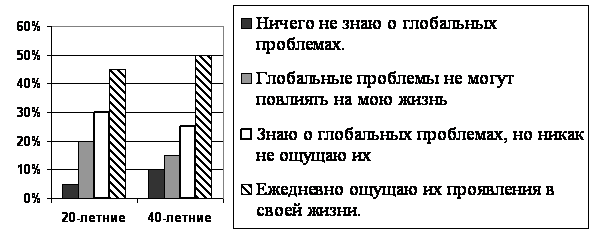 Найдите в приведённом списке выводы, которые можно сделать на основе диаграммы, и обведите цифры, под которыми они указаны.1)Почти треть 20-летних знают о глобальных проблемах, но никак их не ощущают.2)Менее трети опрошенных обеих групп сталкиваются с проявлением глобальных проблем ежедневно.3)Четверть 40-летних считает, что глобальные проблемы не могут повлиять на их жизнь.4)Доля тех, кто ничего не знает о глобальных проблемах, больше, чем тех, кто уверен, что глобальные проблемы не могут повлиять на их жизнь.5)Доля опрошенных, ежедневно ощущающих проявления глобальных проблем, больше, чем тех, кто уверен, что глобальные проблемы не могут повлиять на их жизнь.4.На уроке учитель рассказывал об особенностях рыночной и командной экономики. Сравните эти два типа экономических систем.Выберите и запишите в первую колонку таблицы порядковые номера черт сходства, а во вторую колонку – порядковые номера черт отличия.1)производство товаров и услуг2)конкуренция производителей3)директивное управление трудовыми ресурсами4)решение проблемы ограниченности ресурсов ЧЕРТЫ СХОДСТВА                                                           ЧЕРТЫ ОТЛИЧИЯ    ______________                                                                        ___________АБВГДОтветы Страна ZСтрана YПланирую в ближайшие год-два1530Планирую в ближайшие пять лет5010Не планирую, так как не вижу перспективы развития1015Мне это неинтересно1535Затрудняюсь ответить1010А. С ростом спроса на товары и услуги растет и их предложение.Б. С ростом предложения на товары и услуги обязательно вырастет и спрос на них.АБВГД